KLASA: 024-01/23-01/118URBROJ: 2170-30-23-2Omišalj, 4. prosinca 2023.IZVJEŠĆEO PROVEDENOM SAVJETOVANJU SA ZAINTERESIRANOM JAVNOŠĆUPREDMET SAVJETOVANJA: Nacrt Odluke o izmjeni Odluke o porezima Općine OmišaljSukladno članku 11. Zakona o pravu na pristup informacijama (“Narodne novine” broj 25/13, 85/15 i 69/22), provedeno je savjetovanje sa zainteresiranom javnošću o Nacrtu Odluke o izmjeni Odluke o porezima Općine Omišalj u razdoblju od 03. studenog do 03. prosinca 2023 godine.Tijekom trajanja savjetovanja nije pristigla niti jedna primjedba/prijedlog.VIŠI STRUČNI SURADNIK ZA OBRAČUN I NAPLATU PRIHODAMarko Jedrlinić, v.r.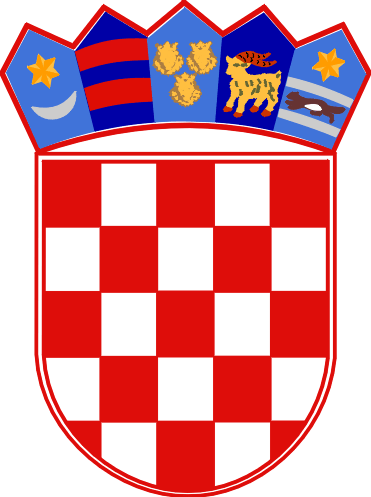 REPUBLIKA HRVATSKAPRIMORSKO-GORANSKA ŽUPANIJAOPĆINA OMIŠALJUPRAVNI ODJEL